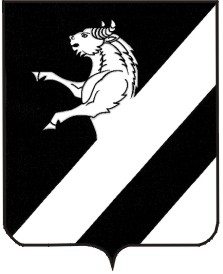 ИНФОРМАЦИОННЫЙ ЛИСТ «СЕЛЬСКИЕ ВЕСТИ»Издание администрации Тарутинского сельсовета Ачинского района Красноярского края Среда 19  февраля 2014г.                           п. Тарутино                                                      №  2РОССИЙСКАЯ ФЕДЕРАЦИЯАДМИНИСТРАЦИЯ ТАРУТИНСКОГО СЕЛЬСОВЕТААЧИНСКОГО РАЙОНАКРАСНОЯРСКОГО КРАЯПОСТАНОВЛЕНИЕ12.02.2014 						                   № 06А-ПОб утверждении Положения и составажилищной комиссии при Администрации Тарутинского сельсовета»В соответствии с Федеральным  законом  от 06.10.2003 № 131-ФЗ  «Об  общих принципах организации местного самоуправления в Российской Федерации», ст. 14, ст.ст. 49-59 Жилищного кодекса Российской Федерации, Законом Красноярского края от 23.05.2006 №18-4751 «О порядке ведения органами местного самоуправления учета граждан в качестве нуждающихся в жилых помещениях, предоставляемых по договорам социального найма на территории края», руководствуясь ст. ст. 7, 18 Устава Тарутинского сельсоветаПОСТАНОВЛЯЮ:1.Утвердить Положение о комиссии по жилищным вопросам Администрации Тарутинского сельсовета согласно приложению 1.  2.Утвердить состав комиссии по жилищным вопросам Администрации Тарутинского сельсовета согласно приложению 2. 3.Считать утратившим силу постановление Главы Администрации Тарутинского сельсовета от 04.07.2008г. № 27а-П «Об утверждении Положения и состава жилищной комиссии при администрации Тарутинского сельсовета».2.  Контроль за исполнением  Постановления оставляю за собой. 3.  Постановление  вступает в силу с момента подписания и подлежит опубликованию в информационном листе Администрации Тарутинского сельсовета «Сельские вести» и  размещению на официальном сайте Тарутинского сельсовета http://tarutino.bdu.su/.	Глава Тарутинского сельсовета                                                     В.А. Потехин                                                                                                            Приложение № 1                                                                                              к  Постановлению Глав                                   Тарутинского сельсоветаот 12.02.2014 № 06А - ППОЛОЖЕНИЕО КОМИССИИ ПО ЖИЛИЩНЫМ ВОПРОСАМ АДМИНИСТРАЦИИ ТАРУТИНСКОГО СЕЛЬСОВЕТА1.Общие положения1.1. Настоящее положение определяет полномочия, порядок формирования и работы комиссии  по жилищным вопросам Администрации Тарутинского сельсовета (далее- жилищная комиссия) в целях организации исполнения положений  Жилищного кодекса Российской Федерации, Федерального закона от 06.10.2003 № 131-ФЗ «Об общих принципах организации местного самоуправления в Российской Федерации», закона Красноярского края от 23.05.2006 № 18-4751 «О порядке ведения органами  местного самоуправления учета граждан в качестве нуждающихся в жилых помещениях, предоставляемых по договорам социального найма на территории края» и осуществления гласности при решении жилищных вопросов.1.2. Жилищная комиссия в своей деятельности руководствуется Конституцией Российской Федерации, Жилищным кодексом Российской Федерации, Гражданским кодексом Российской Федерации, нормативными правовыми актами муниципального образования Тарутинский сельсовет.1.3. Положение о жилищной комиссии утверждается Главой Администрации Тарутинского сельсовета.2. Функции жилищной комиссии2.1. Жилищная комиссия выполняет следующие функции:- рассматривает заявления и документы граждан о признании их малоимущими на территории Тарутинского сельсовета;- рассматривает заявления и документы граждан о приеме их на учет в качестве нуждающихся в жилых помещениях, предоставляемых по договорам социального найма в муниципальном жилищном фонде Тарутинского сельсовета;- рассматривает вопросы  о постановке на учет  в качестве нуждающихся в жилых помещениях детей сирот и детей, оставшихся без попечения родителей, предоставляемых по договору социального найма;- рассматривает  заявления граждан, признанных нуждающимися в улучшении жилищных условий, предоставивших документы на участие в мероприятиях по обеспечению жильем граждан, проживающих в сельской местности, а также молодых семей и молодых специалистов в рамках реализации федеральных целевых программ «Обеспечение жильем молодых семей и молодых специалистов», «Жилище» на 2014-2020гг.;- проводит проверку документов и содержащихся в них сведений, предоставленных гражданами на комиссию;- рассматривает вопросы предоставления в установленном порядке малоимущим нуждающимся в жилье гражданам по договорам социального найма жилых помещений муниципального жилищного фонда Тарутинского сельсовета;- рассматривает заявления граждан по обмену жилыми помещениями муниципального жилищного фонда Тарутинского сельсовета;- рассматривает заявления граждан и ходатайства Администрации Тарутинского сельсовета о снятии с учета нуждающихся в жилых помещениях при наличии оснований, предусмотренных жилищным законодательством;- проводит перерегистрацию граждан, вставших на учет в качестве нуждающихся в жилых помещениях, предоставляемых по договору социального найма до 1 марта 2005 года один раз в год, и один раз в год – вставших на учет после 1 марта 2005 года.  3. Права и обязанности жилищной комиссии3.1. Жилищная комиссия имеет право:- рассматривать на своих заседаниях вопросы, отнесенные к ее компетенции;- запрашивать и получать в установленном порядке официальную информацию в органах государственной власти, в государственных внебюджетных фондах, налоговых органах, в органах осуществляющих государственную регистрацию прав на недвижимое имущество и сделок с ним, правоохранительных органах, иных органах и организациях;- приглашать на свои заседания представителей различных организаций, заинтересованных лиц;- проверять жилищные условия заявителей, очередников с выходом на место;- осуществлять иные права, предусмотренные действующим законодательством;3.2. Жилищная комиссия обязана принимать решения в соответствии с действующим  законодательством Российской федерации.4. Структура и порядок работы жилищной комиссии.4.1. В состав жилищной комиссии входят:- председатель комиссии;- заместитель председателя комиссии;- секретарь комиссии;- члены комиссии;4.2. Состав жилищной комиссии утверждается  постановлением Администрации Тарутинского сельсовета.4.3 Председатель жилищной комиссии:- осуществляет общее руководство работой комиссии;- принимает граждан по вопросам, входящим в компетенцию комиссии;- подписывает протоколы и корреспонденцию комиссии;- представляет комиссию в различных  инстанциях, в соответствии с действующим законодательством Российской федерации;4.4. Секретарь  жилищной комиссии: - осуществляет проверку и организацию рассмотрения материалов в соответствии с Жилищным кодексом Российской Федерации, действующим законодательством Российской федерации;- организует заседание комиссии;- подготавливает вопросы, подлежащие рассмотрению на заседании комиссии;- оформляет протокол заседания комиссии;- осуществляет делопроизводство комиссии;4.5. Члены комиссии имеют право:- знакомиться со всеми предоставленными на комиссию материалами и заявлениями;- в необходимых случаях требовать присутствие граждан, сьи обращения рассматриваются комиссией;4.6. Жилищная комиссия осуществляет свою деятельность в виде совместных заседаний;4.7. Заседания жилищной комиссии проводятся по мере необходимости, но не реже одного раза в месяц.4.8. Жилищная комиссия принимает решения протокольно, большинством голосов своего состава.4.9. Заседание комиссии считается правомочным, если на нем присутствуют не менее половины членов комиссии, включающих председателя и секретаря. Решение комиссии принимается открытым голосованием простым большинством голосов, от числа присутствующего состава комиссии. При голосовании каждый член комиссии имеет один голос. 4.10. Решение жилищной комиссии оформляется протоколом, содержащим вопросы, рассматриваемых на заседании комиссии, который подписывается всеми членами комиссии, присутствующими на заседании. 4.11. Протоколы жилищной комиссии носят рекомендательный характер для Администрации Тарутинского сельсовета.4.12. Протоколы пронумеровываются, прошнуровываются и скрепляются печатью Администрации Тарутинского сельсовета.5. Ответственность комиссии.5.1. В ходе осуществления своей деятельности жилищная комиссия несет ответственность в соответствии с действующим законодательством Российской Федерации.Приложение № 2                                                                                              к  ПостановлениюГлавыТарутинского сельсоветаот 12.02.2014 № 06А - ПСОСТАВ КОМИССИИ ПО ЖИЛИЩНЫМ ВОПРОСАМ АДМИНИСТРАЦИИ ТАРУТИНСКОГО СЕЛЬСОВЕТАПредседатель комиссии:      Глава Администрации Тарутинского сельсоветаЗаместитель председателя:    Ведущий специалист Администрации Тарутинского сельсоветаСекретарь:                            специалист по жилищным вопросам Администрации Тарутинского сельсовета  Члены комиссии:заведующая Козловским ФАП социальный работникспециалист по социальной работе СЕЛЬСКИЕ ВЕСТИУчредитель: Администрация Тарутинского  сельсоветаАдрес издателя: Ачинский район, п. Тарутино, ул. Трактовая, 34аТел.: 90-280, 90-253Тираж 30 экз. Распространяется бесплатно